                                                                                                                            ПРОЕКТ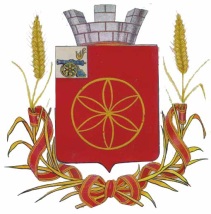 АДМИНИСТРАЦИЯ  ПЕРЕВОЛОЧСКОГО СЕЛЬСКОГО ПОСЕЛЕНИЯ РУДНЯНСКОГО РАЙОНА СМОЛЕНСКОЙ ОБЛАСТИПОСТАНОВЛЕНИЕот  _____________   №____           В соответствии с  Федеральным законом от 27 июля 2010года №210-ФЗ «Об организации предоставления государственных и муниципальных услуг», Порядком разработки и утверждения административных регламентов предоставления муниципальных услуг Администрацией Переволочского сельского поселения Руднянского района Смоленской области от 16.07.2012 № 19 (с изменениями и дополнениями), руководствуясь Уставом Переволочского сельского поселения Руднянского района   Смоленской области        Администрация Переволочского сельского поселения Руднянского района Смоленской области постановляет:        1.Внести  в  административный  регламент  предоставления   муниципальной услуги «Выдача архивных справок, архивных выписок и копий архивных документов местного самоуправления Переволочского сельского поселения Руднянского района Смоленской области», утвержденный постановлением Администрации Переволочского сельского поселения Руднянского района Смоленской области от 11.02.2013года №20 (в редакции постановлений Администрации Переволочского сельского поселения Руднянского района Смоленской области  от 02.12.2013г. № 118, от 29.08.2014 №99, от 15.12.2014г № 158,от 25.04.2016г  №53, от 21.01.2019г №2) следующие изменения:   1) подраздел 5.8  раздела 5 изложить в следующей редакции:1. В случае признания жалобы подлежащей удовлетворению в ответе заявителю, указанном в части 8 настоящей статьи, дается информация о действиях, осуществляемых органом, предоставляющим государственную услугу, органом, предоставляющим муниципальную услугу, многофункциональным центром либо организацией, предусмотренной частью 1.1 статьи 16 настоящего Федерального закона, в целях незамедлительного устранения выявленных нарушений при оказании государственной или муниципальной услуги, а также приносятся извинения за доставленные неудобства и указывается информация о дальнейших действиях, которые необходимо совершить заявителю в целях получения государственной или муниципальной услуги.2. В случае признания жалобы не подлежащей удовлетворению в ответе заявителю, указанном в части 8 настоящей статьи, даются аргументированные разъяснения о причинах принятого решения, а также информация о порядке обжалования принятого решения.";   2) подраздел 5.3 раздела 5 дополнить следующими пунктами:11) Жалоба подается в письменной форме на бумажном носителе, в электронной форме в орган, предоставляющий государственную услугу, либо орган, предоставляющий муниципальную услугу, многофункциональный центр либо в соответствующий орган государственной власти (орган местного самоуправления) публично-правового образования, являющийся учредителем многофункционального центра. Жалобы на решения и действия (бездействие) руководителя органа, предоставляющего государственную услугу, либо органа, предоставляющего муниципальную услугу, подаются в вышестоящий орган (при его наличии) либо в случае его отсутствия рассматриваются непосредственно руководителем органа, предоставляющего государственную услугу, либо органа, предоставляющего муниципальную услугу. Жалобы на решения и действия (бездействие) работника многофункционального центра подаются руководителю этого многофункционального центра. Жалобы на решения и действия (бездействие) многофункционального центра подаются учредителю многофункционального центра или должностному лицу, уполномоченному нормативным правовым актом субъекта Российской Федерации. Жалобы на решения и действия (бездействие) работников организаций,  подаются руководителям этих организаций.12) Жалоба на решения и действия (бездействие) органа, предоставляющего государственную услугу, органа, предоставляющего муниципальную услугу, должностного лица органа, предоставляющего государственную услугу, либо органа, предоставляющего муниципальную услугу, государственного или муниципального служащего, руководителя органа, предоставляющего государственную услугу, либо органа, предоставляющего муниципальную услугу, может быть направлена по почте, через многофункциональный центр, с использованием информационно-телекоммуникационной сети "Интернет", официального сайта органа, предоставляющего государственную услугу, органа, предоставляющего муниципальную услугу, единого портала государственных и муниципальных услуг либо регионального портала государственных и муниципальных услуг, а также может быть принята при личном приеме заявителя. Жалоба на решения и действия (бездействие) многофункционального центра, работника многофункционального центра может быть направлена по почте, с использованием информационно-телекоммуникационной сети "Интернет", официального сайта многофункционального центра, единого портала государственных и муниципальных услуг либо регионального портала государственных и муниципальных услуг, а также может быть принята при личном приеме заявителя. Жалоба на решения и действия (бездействие) организаций,  а также их работников может быть направлена по почте, с использованием информационно-телекоммуникационной сети "Интернет", официальных сайтов этих организаций, единого портала государственных и муниципальных услуг либо регионального портала государственных и муниципальных услуг, а также может быть принята при личном приеме заявителя.3. Пункт 2.6.3. признать утратившим силу.4.Настоящее постановление  вступает в силу после его обнародования в соответствии с Уставом Переволочского сельского поселения Руднянского района Смоленской области.Глава  муниципального образования Переволочского сельского поселенияРуднянского района Смоленской области                            В.А.ЧерняковО  внесении      изменений   в административный регламент предоставления   муниципальной услуги  «Выдача архивных справок, архивных выписок и копий архивных документов», утвержденный постановлением Администрации Переволочского сельского  поселения Руднянского района   Смоленской области  от 11.02.2013  № 20